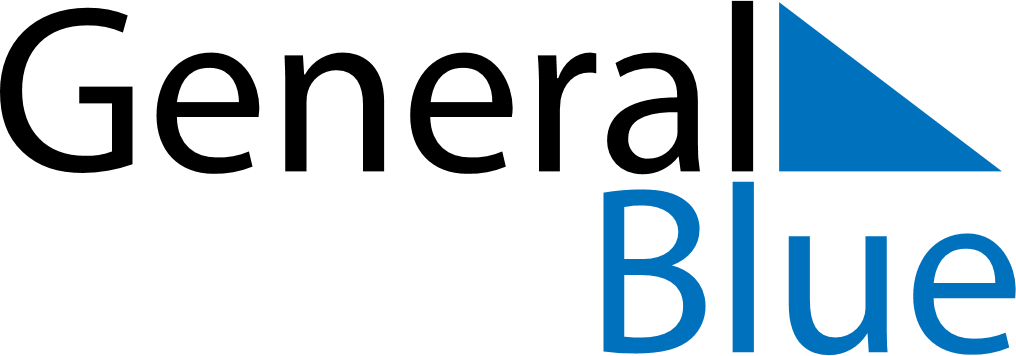 2025 – Q2South Korea  2025 – Q2South Korea  2025 – Q2South Korea  2025 – Q2South Korea  2025 – Q2South Korea  AprilAprilAprilAprilAprilAprilAprilSUNMONTUEWEDTHUFRISAT123456789101112131415161718192021222324252627282930MayMayMayMayMayMayMaySUNMONTUEWEDTHUFRISAT12345678910111213141516171819202122232425262728293031JuneJuneJuneJuneJuneJuneJuneSUNMONTUEWEDTHUFRISAT123456789101112131415161718192021222324252627282930May 5: Children’s Day
May 5: Buddha’s BirthdayJun 6: Memorial Day